В рамках Программы поддержки местных инициатив в СП Суккуловский сельсовет Ермекеевского района РБ  прошло итоговое собрание в селе Суккулово. Цель собрания — выбор проекта для участия в ППМИ в 2020 году. Население участвует как в определении проблем и подготовке инициатив, так и в их софинансировании и контроле за ходом реализации. Явка была хорошая, присутствовало 101 человек. 
В ходе итогового собрания глава сельского поселения Галимов Ф.Р. ознакомил участников с программой ППМИ. На собрании обсуждались следующие вопросы:-капитальный ремонт ограждения МОБУ СОШ  с. Суккулово;-приобретение емкости для воды  (пожарная безопасность); 
Население села единогласно проголосовало за участие в ППМИ в 2020 году с проектом «Капитальный ремонт ограждения  МОБУ СОШ с.Суккулово Ермекеевского района РБ»  и решили софинансировать его в размере 10% от объема субсидии.
Была выбрана инициативная группа из 7 человек для организации работ в рамках ППМИ. Также жители определились с суммой софинансирования со стороны населения. С каждого домохозяйства решили собрать по 500 рублей.
В завершении глава СП Фаниль Рамзиевич подвел итог собрания, выразив надежду на победу в конкурсе, искренне поблагодарил всех присутствующих на собрании за  активное участие в решении проблем села. 
Искренне надеемся на победу в конкурсе и воплощения в жизнь нашего проекта!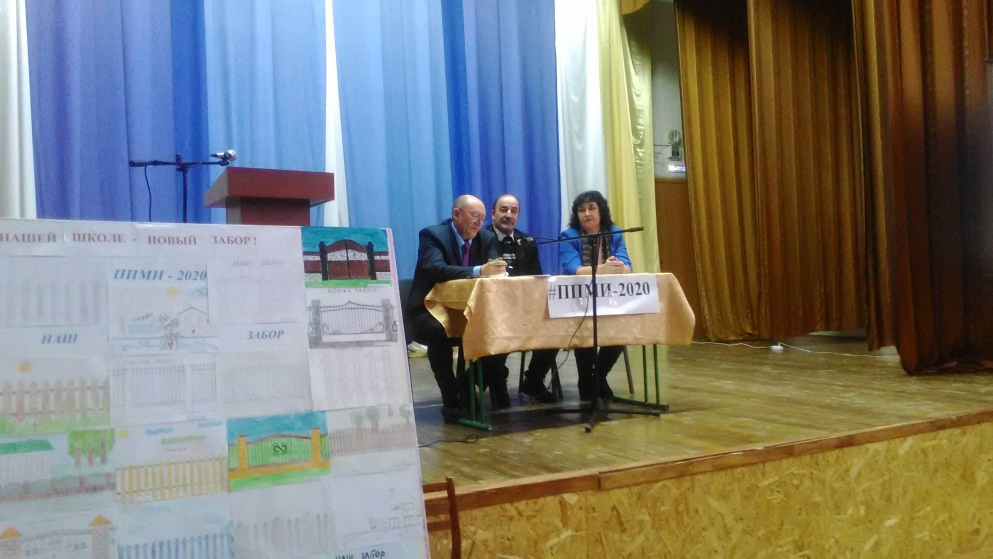 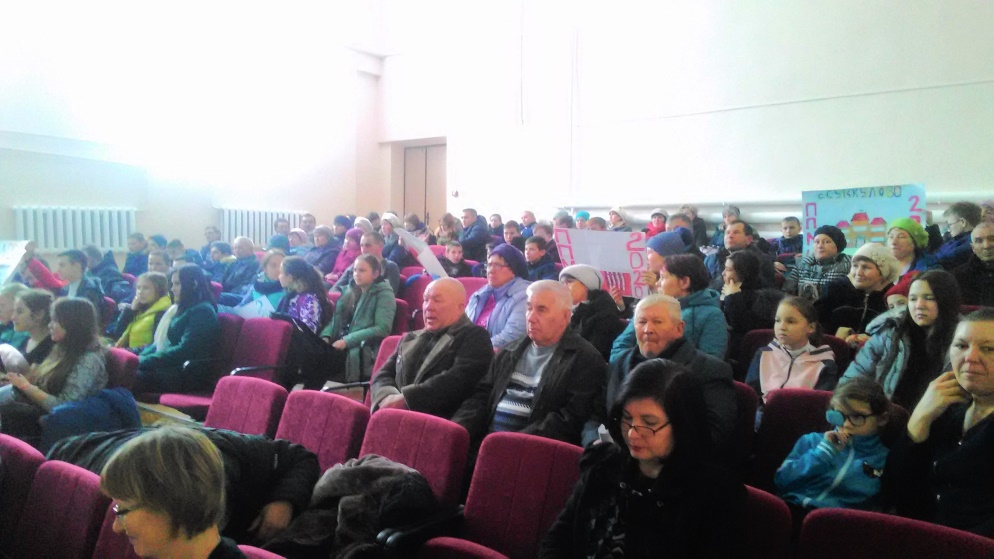 